PREDSEDA NÁRODNEJ RADY SLOVENSKEJ REPUBLIKYČíslo: 702/2009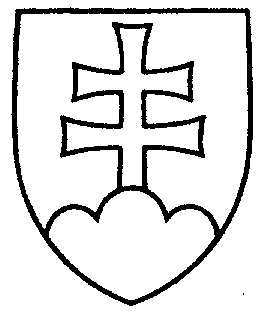 1046ROZHODNUTIEPREDSEDU NÁRODNEJ RADY SLOVENSKEJ REPUBLIKYz 31. marca 2009o návrhu pridelenia návrhu zákona, podaného poslancami Národnej rady Slovenskej republiky na prerokovanie výborom Národnej rady Slovenskej republiky	N a v r h u j e m	Národnej rade Slovenskej republiky	A. p r i d e l i ť	návrh poslancov Národnej rady Slovenskej republiky Martina FRONCA a Júliusa BROCKU na vydanie zákona, ktorým sa mení a dopĺňa zákon č. 245/2008 Z. z. o výchove a vzdelávaní (školský zákon) a o zmene a doplnení niektorých zákonov v znení neskorších predpisov (tlač 1036), doručený 30. marca 2009	na prerokovanie	Ústavnoprávnemu výboru Národnej rady Slovenskej republiky	a	Výboru Národnej rady Slovenskej republiky pre vzdelanie, mládež, vedu a šport;	B. u r č i ť	a) k návrhu zákona ako gestorský Výbor Národnej rady Slovenskej republiky 
pre vzdelanie, mládež, vedu a šport,	b) lehotu na prerokovanie návrhu zákona v druhom čítaní vo výbore 
do 10. júna 2009 a v gestorskom výbore do 12. júna 2009.Pavol   P a š k a   v. r.